ИЗВЕЩЕНИЕо проведении электронного аукциона на выполнение работ по ремонту автомобильных дорог общего пользования местного значения на территории Булгаковского сельского поселения Духовщинского района Смоленской области1. Информация, формируемая с использованием единой информационной системы2. Документы, прилагаемые к извещению об осуществлении закупки в форме электронных документов или образов бумажных документов, сформированных без использования единой информационной системыПриложение № 1 к документации об электронном аукционеОписание объекта закупкиТехническое задание на  ремонт автомобильных дорог общего пользования местного значения на                 территории Булгаковского сельского поселения Духовщинского района Смоленской области1. Наименование объекта:   автомобильные дороги общего пользования местного значения Булгаковского сельского поселения Духовщинского района Смоленской области: - Смоленская область, Духовщинский район, д. Зимец, ул. Кольцевая;- Смоленская область, Духовщинский район, д. Зимец, ул. Карьерная;- Смоленская область, Духовщинский район, д. Большое Береснево, ул. Лесная;- Смоленская область, Духовщинский район, д. Ерыши, ул. Смоленская.Работы выполняются без предварительной оплаты. На результат выполненных ремонтно-строительных работ на указанном объекте, участник закупки устанавливает гарантию качества выполненных работ (гарантийный срок) –  60 месяцев. Гарантийный срок предоставляется на все выполненные работы на указанном объекте, в том числе и на отдельные элементы этих работ, а также на используемые строительные материалы при выполнении работ. Начало действия гарантийного срока начинается с момента принятия Заказчиком выполненных надлежащим образом ремонтно-строительных работ на указанном объекте. Работы выполняются в строгом соответствии с действующими в настоящий момент ГОСТ, ТУ, СНиП, СанПиН и иных нормативных правовых актов, относящихся к выполняемым подобного рода работ, перечисленным в представленном Заказчиком техническом задании. 2. Ведомость объемов работ: Виды и объем выполняемых работ в соответствии со сметной документацией (приложение к   документации об электронном аукционе).Все материалы и оборудование новые, не б/у. В случае не указания товарного знака, знака обслуживания, фирменного наименования, патентов, полезных моделей, промышленных образцов, считать, что товарный знак, знак обслуживания, фирменное наименование, патенты, полезные модели, промышленные образцы отсутствуют.3. Сопутствующие работы, услуги, перечень, сроки выполнения, требования к выполнению: - Подрядчик самостоятельно обеспечивает эвакуацию транспортных средств, препятствующих производству работ;- Подрядчик своими силами организует согласование проведения работ с ГИБДД, иными службами, в том числе согласование схем движения и объезда, установку предупреждающих знаков и др.;Доставка сотрудников, материалов, инструмента, спецтехники и оборудования производится Подрядчиком за счет собственных средств.4. Общие требования к работам, услугам, товарам: все работы должны выполняться качественно в соответствии со сметной документацией, условиями проекта контракта. Выполнить все работы в строгом соответствии со строительными нормами и правилами, действующими в Российской Федерации;- При выполнении работ не допускается применение отходов асфальтобетона и материалов, произведенных с их применением, в том числе и отфрезерованного асфальта;- При выполнении работ не допускается применение технологий вторичного использования асфальтобетона существующего покрытия;- Подрядчик производит работы по исправлению нарушений водоотвода по требованию  Заказчика (согласование объемов работ Подрядчик производит самостоятельно);- Подрядчик обеспечивает надлежащее санитарное состояние территории производства работ и несет ответственность за ненадлежащее состояние территории; - Заказчик оставляет за собой право определения адресной очередности выполнения работ, а также адресных привязок, в том числе корректировки наименования объектов ремонта, видов работ (в пределах сметной стоимости) и адресов проведения работ;- Подрядчик обеспечивает сохранность и восстановление за счет собственных средств поврежденных в процессе производства работ сходов-съездов для маломобильных групп населения и других элементов автодорог и коммуникаций;- Подрядчик обеспечивает своевременный вывоз строительного мусора, не допускает несанкционированное складирование отходов на покрытии или газонах;- Подрядчик по требованию Заказчика обязан предоставить информацию о ходе выполнения работ не позднее 2-х часов после извещения о предоставлении информации. Датой получения извещения принимается дата и время, зафиксированное на передающих устройствах Заказчика (факс, телефон, электронная почта и пр.);Подрядчик несет ответственность за вред и ущерб, причиненный третьим лицам в процессе выполнения работ по контракту.Санкции, наложенные на Заказчика контролирующими организациями (ГИБДД и др.) подлежат оплате за счет средств Подрядчика с представлением Заказчику подтверждений оплаты.Выполнить весь объём работ своими материалами, силами и средствами.Подрядчик несет ответственность за вред и ущерб, причиненный здоровью и имуществу третьих лиц, возникших по его вине, в период проведения ремонтных работ и гарантийный срок.5. Требования по объему гарантий качества работ: Гарантия качества работ распространяется на весь объём выполненных работ; Подрядчик несёт ответственность за недостатки (дефекты), обнаруженные в пределах гарантийного срока; Требования по сроку гарантий качества на результаты работ: Гарантийный срок на выполненную работу составляет 60 месяцев с даты подписания акта сдачи-приема выполненных работ.Гарантийный срок прерывается на всё время, на протяжении которого объект не мог эксплуатироваться вследствие недостатков, за которые отвечает Подрядчик. 6. Требования к качеству работ, в том числе технология производства работ, методы производства работ, организационно-технологическая схема производства работ, безопасность выполняемых работ: Работы по ремонту автомобильных дорог общего пользования местного значения Булгаковского сельского поселения Духовщинского района Смоленской области должны выполняться качественно, в сроки, указанные в контракте.Работы выполняются в два этапа: подготовительный и основной.Требования к качеству подготовительных работ:- Работы выполняются при сухом покрытии при температуре воздуха не ниже 5 0С;Требования к качеству работ по укладке и уплотнению асфальтобетонных смесей:- Качество применяемой асфальтобетонной смеси и степень ее уплотнения на проезжей части должны соответствовать требованиям СП 78.13330.2012, ГОСТ 31015-2002, ГОСТ 9128-2009.- Температура асфальтобетонной смеси при укладке в конструктивные слои должна соответствовать требованиям ГОСТ 9128-2009;- в процессе укладки асфальтобетонной смеси следует проверить поперечный уклон и ровность покрытия шаблоном и трехметровой рейкой. При отклонении ровности покрытия от требуемой производится подсыпка свежей смеси в заниженные места или срезка смеси в завышенных местах с ее последующим уплотнением; применяемая система контроля качества за выполненными работами по текущему ремонту дорожных покрытий большими картами:- покрытие проезжей части не должно иметь просадок, выбоин, иных повреждений, затрудняющих движение транспортных средств. Ровность покрытия оценивают трехметровой рейкой с клином в соответствии с требованиями  инструкции по строительству дорожных асфальтобетонных покрытий. Контроль линейных параметров, характеризующих техническое состояние дорог и улиц, следует осуществлять с помощью линейки или рулетки.Контроль за температурой асфальтобетонной смеси при укладке осуществляет ответственный производитель работ в соответствии с требованиями ГОСТ 9128-2009. Контроль других параметров, не имеющих количественной оценки, осуществляется визуально.Обочины не должны быть ниже уровня прилегающей кромки проезжей части более чем на 4 см. Возвышение обочины (разделительной полосы) над проезжей частью при отсутствии бордюра не допускается.Паспорта качества асфальтобетонной смеси хранятся у ответственного производителя работ.  По требованию Заказчика Подрядчик предоставляет данные документы на проверку в течении 2-х часов с момента получения данного требования.При производстве работ необходимо применять современные строительные материалы. Все поставляемые для ремонта материалы должны иметь соответствующие сертификаты качества, санитарно-эпидемиологические заключения и другие документы, удостоверяющие их качество.Подрядчик несет ответственность за соответствие используемых материалов государственным стандартам и техническим условиям. Качество выполненной Подрядчиком работы должно соответствовать требованиям ГОСТ, СНиП и отраслевым инструкциям на данные виды работ. Если иное не предусмотрено законом, иными правовыми актами или контрактом, результат выполненной работы должен в момент передачи заказчику и в пределах гарантийного срока на выполненные работы обладать свойствами, указанными в контракте. Подрядчик может принять на себя обязанности выполнить работу, отвечающую более высоким, по сравнению с установленными для сторон, требованиями к качеству и в более короткие сроки. 7. Требования к безопасности выполнения работ и безопасности результатов работ: Обеспечить выполнение мероприятий по технике безопасности, охране окружающей среды при производстве работ в соответствии с правилами по охране труда в дорожном хозяйстве.Все работы должны выполняться в соответствии с требованиями безопасности, изложенными в действующих нормативных документах.Во время производства работ Подрядчик обеспечивает выполнение мероприятий по охране труда и технике безопасности, рациональному использованию территории, охране окружающей среды, зеленых насаждений и земли.Для соблюдения безопасности при проведении работ необходимо руководствоваться требованиями безопасности, изложенными в инструкциях по охране труда и других действующих нормативных документах.Мероприятия по охране труда: охрана труда рабочих обеспечивается выдачей необходимых средств индивидуальной защиты (каски, специальная одежда, обувь и др.), выполнением мероприятий по коллективной защите работающих (ограждения, освещение, защитные и предохранительные устройства), наличием санитарно-бытовых помещений и устройств в соответствии с действующими нормативами; на объекте должны находиться и вестись все необходимые документы по охране труда и технике  безопасности (журналы, инструкции, допуски, удостоверения, приказы и т.д.).Организация участка при проведении на нем работ должна обеспечивать безопасность труда работающих на всех этапах выполнения работ. Рабочие места в вечернее время должны быть огорожены с обеспечением установки дорожных знаков, импульсных стрелок, информационных щитов, схем обхода/объезда, освещены по установленным нормам и т.д. в соответствии с действующими нормативами.Мероприятия по предотвращению аварийных ситуаций: при производстве работ должны использоваться оборудование, машины и механизмы, предназначенные для конкретных условий и  допущенные к применению органами государственного надзора. На объектах должны быть в наличии материальные и технические средства для осуществления мероприятий по оказанию первой медицинской помощи;Подрядчик в необходимом объеме выполняет меры по предупреждению аварийных ситуаций на проезжей части и травматизма пешеходов, устанавливает ограждение и освещение опасных мест, производит установку информационных щитов, обеспечивает сохранность зеленых насаждений. В местах производства работ Подрядчик использует ограждающие средства, обустраивает в необходимом количестве предупреждающими и ограничивающими движение знаками с обозначениями направления обхода, объезда, съезда. Хранение оборудования, инструментов и материалов для производства работ допускается только в инвентарных металлических складах. В случае производства газосварочных работ хранение и использование газовых баллонов допускается только с использованием стационарных сварочных постов. Возле каждого объекта при проведении работ должен быть установлен бункер-накопитель для сбора строительного мусора. Подрядчик обязан производить работы по уборке и санитарному содержанию пятиметровой зоны вокруг бункера-накопителя и стационарных металлических складов. Подрядчик самостоятельно организует и несет ответственность за не своевременный вывоз строительного мусора, обеспечение пожарной безопасности в месте проведения работ, обеспечивает пожарную безопасность бункера-накопителя.8. Требования к используемым материалам: При производстве работ применять современные строительные материалы. Все поставляемые материалы должны иметь соответствующие сертификаты и другие документы, удостоверяющие их качество. Копии сертификатов и т.п. должны быть представлены Заказчику до момента начала работ, выполняемых с использованием соответствующих материалов. Подрядчик несет ответственность за соответствие используемых материалов государственным стандартам и техническим условиям.9. Требования соответствия нормативным документам (лицензии, допуски, разрешения, согласования): Предоставить Заказчику надлежаще оформленные копии всех необходимых для выполнения условий контракта документов в соответствии с техническим заданием: лицензии, свидетельства, разрешения на право производства работ, допуски к производству работ и других документов, наличие которых необходимо в соответствии с законодательством Российской Федерации.10. Условия выполнения работ: Работы выполняются с использованием материалов и оборудования подрядчика. Образцы применяемых строительных материалов должны быть согласованы с Заказчиком. Все погрузо-разгрузочные работы осуществляются средствами и силами подрядчика. Подрядчик осуществляет уборку и надлежащее содержание строящегося объекта, обеспечивает вывоз строительного мусора с объекта.11. Требования по приемке и сдаче результатов работ, форма оплаты работ: Приемка Работ Заказчиком производится в соответствии со статьями 753, 754 Гражданского кодекса Российской Федерации (ч.2), Федеральным законом от 05.04.2013 № 44-ФЗ «О контрактной системе в сфере закупок товаров, работ, услуг для обеспечения государственных и муниципальных нужд» приемочной комиссией.Подрядчик прилагает фото отчет по месту проводимых работ (до и после выполнения). Подрядчик предоставляет Заказчику акты сдачи-приемки выполненных работ (форма КС-2) и справки о стоимости выполненных работ (форма КС-3).По завершении работ производится контрольный обмер выполненных работ. Контрольный обмер производится приемочной комиссией с участием представителей Подрядчика и Заказчика. Подрядчик не менее чем за три дня до планируемой даты предъявления выполненных работ уведомляет комиссию о дате предъявления результатов работ и в назначенный день обеспечивает доступ к освидетельствованию и фото фиксации результатов работ. Расчет за выполненные работы осуществляется на основании акта приемки выполненных работ (оказанных услуг) приемочной комиссией. Форма оплаты работ: безналичный расчет в рублях РФ. Оплата осуществляется по цене, установленной Муниципальным контрактом, по безналичному расчету платежными поручениями путем перечисления Муниципальным заказчиком денежных средств на счет Подрядчика, без аванса. Приложение № 2 к документации об электронном аукционеОбоснованиеначальной (максимальной) цены контракта  (Расчёт начальной (максимальной) цены контракта)(приложено отдельным файлом)Приложение № 3 к документации об электронном аукционеПРОЕКТМуниципальный контракт на выполнение работ по ремонту автомобильных дорог общего пользования местного значения на территории Булгаковского сельского поселения Духовщинского района Смоленской областид. Зимец  Духовщинского района Смоленской области                                                                                              «___»_________2022г.	Администрация Булгаковского сельского поселения Духовщинского района Смоленской области, именуемая в дальнейшем «Заказчик», в лице Главы муниципального образования Булгаковского сельского поселения Духовщинского района Смоленской области Сазанковой Татьяны Ивановны, действующего на основании Устава с одной стороны, и _________________________________________________, именуемое в дальнейшем «Подрядчик», в лице _____________________________________________,  действующего на основании ______________, с другой стороны, совместно именуемые «Стороны», руководствуясь нормами Федерального закона от 05.04.2013  № 44-ФЗ «О контрактной системе в сфере закупок товаров, работ, услуг для обеспечения государственных и муниципальных нужд», в соответствии с результатами проведенного электронного аукциона (номер закупки на официальном сайте Российской Федерации:  __________________, идентификационный код закупки позиции плана-графика  (223670500387667050100100040004211244)  на основании протокола _____________ от «____» ___ 2022 года №___________, заключили настоящий Муниципальный контракт (далее – Контракт) о нижеследующем::Предмет контракта           1.1. Подрядчик принимает на себя обязательства по ремонту автомобильных дорог общего пользования местного значения на территории Булгаковского сельского поселения Духовщинского района Смоленской области в объемах согласно локальным сметным расчетам (сметам), являющимися неотъемлемой частью настоящего Контракта (приложения № 2 к Контракту), а Заказчик обязуется принять и оплатить выполненные работы в порядке и на условиях, предусмотренных настоящим Контрактом.1.2. Работы выполняются из материалов Подрядчика, его силами и средствами.            1.3. В соответствии с настоящим Контрактом, техническим заданием (приложение № 1 к настоящему Контракту), локальными сметными расчетами (сметами), (приложение № 2 к Контракту) являющимися неотъемлемой частью настоящего Контракта, Подрядчик обязуется завершить и сдать все работы в срок и на условиях, предусмотренных настоящим Контрактом.1.4. Подрядчик ознакомлен со сметной документацией и не имеет к ней замечаний.Стоимость работ и порядок расчетовЦена настоящего Контракта составляет___________________ рублей ___ копеек (_____________________________ сумма прописью), включая НДС/НДС не облагается, (в зависимости от способа налогообложения Подрядчика в соответствии с действующим законодательством).              Цена настоящего Контракта указана с учетом всех уплачиваемых и взимаемых на территории РФ налогов и других обязательных платежей, иных расходов Подрядчика, связанных с исполнением   обязательств по   Контракту.            2.2. Цена Контракта является твердой и определяется на весь срок исполнения Контракта, за исключением случаев, установленных законодательством Российской Федерации.             Цена Контракта может быть изменена соглашением сторон в следующих случаях:- при снижении цены Контракта без изменения, предусмотренного настоящим Контрактом объема работы, качества выполняемой работы, поставленных материалов и оборудования, и иных условий Контракта;- при увеличении или уменьшении предусмотренного настоящим Контрактом объема работы не более чем на десять процентов. При этом допускается изменение с учетом положений бюджетного законодательства Российской Федерации цены Контракта пропорционально дополнительному объему работы исходя из установленной в Контракте единицы цены работы, но не более чем на десять процентов цены Контракта. При уменьшении предусмотренного Контрактом объема работы стороны обязаны уменьшить цену Контракта исходя из цены единицы работы. -  в случаях, предусмотренных п. 6 ст. 161 БК РФ, при уменьшении ранее доведенных до Заказчика как получателя бюджетных средств лимитов бюджетных обязательств.               2.3. В соответствие с   частью 65.1. статьи 112 Федерального закона "О контрактной системе в сфере закупок товаров, работ, услуг для обеспечения государственных и муниципальных нужд" (далее - Федеральный закон № 44-ФЗ) по соглашению сторон допускается изменение существенных условий Контракта, если при исполнении Контракта возникли независящие от сторон Контракта обстоятельства, влекущие невозможность его исполнения. Изменение существенных условий Контракта осуществляется с соблюдением положений частей 1.3. - 1.6. статьи 95 Федерального закона № 44-ФЗ на основании решения Правительства Российской Федерации, высшего исполнительного органа государственной власти субъекта Российской Федерации, местной администрации (Администрации Булгаковского сельского  поселения Духовщинского  района Смоленской области).               2.4. Оплата   указанных   в пункте   1.1 раздела 1 настоящего Контракта работ осуществляется за счет средств областного бюджета Смоленской области в объеме _________________________ рублей ______копеек и бюджета Булгаковского сельского  поселения Духовщинского  района Смоленской области в объеме ______________ рублей ________копеек.               2.5. В связи с отсутствием авансовых платежей оплата выполненных работ Заказчиком производится после сдачи Подрядчиком и приемки Заказчиком выполненных работ, оформленных актом о приемке выполненных работ (форма № КС-2) и справкой о стоимости выполненных работ и затрат (форма № КС-3). Оплата выполненных работ производиться не более 10 (десяти) рабочих дней с даты подписания Заказчиком документа о приемке, направленного Подрядчиком посредством электронного документооборота в единой информационной системе в сфере закупок.             2.6. Оплата по настоящему Контракту осуществляется по безналичному расчету платежными поручениями путем перечисления Заказчиком денежных средств на расчетный счет Подрядчика, указанный в настоящем Контракте. В случае изменения расчетного счета Подрядчик обязан в течение 3 (трех) рабочих дней в письменной форме сообщить об этом Заказчику с указанием новых реквизитов расчетного счета. В противном случае все риски, связанные с перечислением Заказчиком денежных средств на указанный в настоящем Контракте расчетный счет Подрядчика, несет непосредственно сам Подрядчик.              2.7. Расчеты за выполненные работы между Подрядчиком и Заказчиком производятся с применением к стоимости работ в актах выполненных работ понижающего индекса, определенного по результатам электронного аукциона.            2.8. В случае, если Контракт заключается с юридическим лицом или физическим лицом, в том числе зарегистрированным в качестве индивидуального предпринимателя, сумма, подлежащая уплате Заказчиком юридическому лицу или физическому лицу, в том числе зарегистрированному в качестве индивидуального предпринимателя, уменьшается на размер налогов, сборов и иных обязательных платежей в бюджеты бюджетной системы Российской Федерации, связанных с оплатой Контракта, если в соответствии с законодательством Российской Федерации о налогах и сборах такие налоги, сборы и иные обязательные платежи подлежат уплате в бюджеты бюджетной системы Российской Федерации Заказчиком.             2.9. Заказчик удерживает суммы неисполненных Подрядчиком требований об уплате неустоек (штрафов, пеней), предъявленных Заказчиком в соответствии Федеральный законом № 44-ФЗ из суммы, подлежащей оплате Подрядчику.3. Права и обязанности сторон3.1. Заказчик вправе:3.1.1. Требовать от Подрядчика выполнения условий настоящего Контракта в полном объеме и в срок, установленный настоящим Контрактом.3.1.2. Осуществлять контроль за ходом выполнения работ, не вмешиваясь в оперативно-хозяйственную деятельность Подрядчика.3.2. Подрядчик вправе: 3.2.1. Требовать надлежащего исполнения Заказчиком условий настоящего Контракта.3.2.2. Заключать договоры субподряда с соблюдением требований подпункта 3.4.8 пункта 3.4 настоящего раздела.3.3. Заказчик обязан:3.3.1. Передать Подрядчику до начала выполнения работ по настоящему Контракту локальные сметные расчеты (сметы), необходимые для выполнения предусмотренных настоящим Контрактом работ.3.3.2. Создать Подрядчику необходимые условия для выполнения работ по настоящему Контракту.3.3.3. Осуществлять контроль за ходом выполнения работ (объемами, качеством, стоимостью и сроками выполнения работ) в соответствии со сметной документацией, условиями настоящего Контракта и требованиями нормативных документов. 3.3.4. Принять выполненные Подрядчиком работы в соответствии с условиями настоящего Контракта.3.3.5. Обеспечить оплату выполненных работ в пределах стоимости работ в соответствии с разделом 2 настоящего Контракта. 3.4. Подрядчик обязан:3.4.1. Принять от Заказчика локальные сметные расчеты (сметы), необходимые для выполнения предусмотренных настоящим Контрактом работ.3.4.2. Выполнять работы в полном соответствии с техническим заданием на выполнение работ (приложение № 1 к настоящему Контракту).Место выполнение работ:   - автомобильные дороги общего пользования местного значения Булгаковского сельского поселения Духовщинского района Смоленской области: - Смоленская область, Духовщинский район, д. Зимец, ул. Кольцевая;- Смоленская область, Духовщинский район, д. Зимец, ул. Карьерная;- Смоленская область, Духовщинский район, д. Большое Береснево, ул. Лесная;- Смоленская область, Духовщинский район, д. Ерыши, ул. Смоленская. 3.4.3. Обеспечить соблюдение необходимых мероприятий по охране труда, технике безопасности; организацию дорожного движения автотранспортных средств; содержание и уборку; охрану окружающей среды, зеленых насаждений и земли во время выполнения работ; оформление информационных щитов и временное освещение в период выполнения работ в соответствии с требованиями действующих норм и правил. 3.4.4. Не использовать в ходе выполнения работ материалы и оборудование, если это может привести к нарушению требований охраны окружающей среды и безопасности, обязательных для сторон.3.4.5. Устно и письменно уведомить Заказчика об обнаружении ошибок, нарушений и (или) несоответствий сметной документации действующим нормам и правилам, другим действующим нормативным актам в сфере строительства автомобильных дорог, которые могут повлиять на безопасность труда при выполнении работ, либо могут отразиться на правах или охраняемых интересах третьих лиц, а также на качестве выполнения работ. При этом Подрядчик обязан приостановить выполнение работ до получения письменных инструкций о дальнейшем ходе выполнения работ по настоящему Контракту от Заказчика.3.4.6. Качественно выполнить все работы, предусмотренные пунктом 1.1 раздела 1 настоящего Контракта, в объеме и в сроки, предусмотренные разделом 4 настоящего Контракта, в соответствии с условиями настоящего Контракта, утвержденной сметной документацией, действующими нормами и правилами выполнения работ, техническими условиями, техникой безопасности, противопожарными, санитарно-гигиеническими и экологическими нормами и правилами.3.4.7. Обеспечить своевременное устранение недостатков и дефектов, выявленных при приемке выполненных работ, за свой счет в согласованные с Заказчиком сроки.3.4.8. Нести ответственность перед Заказчиком за неисполнение или ненадлежащее исполнение обязательств субподрядчиками.3.4.9. Компенсировать Заказчику все убытки, возникшие в результате выполнения работ, предусмотренных настоящим Контрактом.3.4.10. Нести риск случайной полной или частичной гибели результата выполненных работ до подписания сторонами акта о приемке выполненных работ (форма № КС-2), а также риск полной или частичной гибели результата выполненных работ в течение гарантийного срока в том случае, если установлено, что причиной гибели явилось неудовлетворительное выполнение работ Подрядчиком.3.4.11. Вести общий журнал работ.3.4.12. Подрядчик обязан направить Заказчику, в течение 3 (трех) дней со дня размещения протокола подведения итогов аукциона в электронной форме на электронной площадке, локальные сметные расчеты (сметы) выполняемых работ с понижающим индексом, определенным по результатам электронного аукциона для включения в Приложение 2 к проекту Контракта.4. Сроки выполнения работ4.1. Срок выполнения работ:4.1.1. Начало выполнения работ: с момента заключения Контракта.4.1.2. Окончание выполнения работ: 31 августа 2022 года.4.2. На момент подписания настоящего Контракта дата окончания выполнения этапов работ является исходной для определения имущественных и штрафных санкций в случае нарушения сроков выполнения этапов работ.5. Производство работ5.1. Объем фактически выполненных работ фиксируется Подрядчиком ежедневно в общем журнале работ, журнале учета выполненных работ, с отражением фактов и обстоятельств, имеющих значения на взаимоотношения сторон по реализации данного Контракта.5.2. С момента начала работ в соответствии с настоящим Контрактом и до их завершения Подрядчик должен вести общий журнал работ, в котором отражается весь ход производства работ, а также все факты и обстоятельства, связанные с производством работ, имеющие значение во взаимоотношениях Заказчика и Подрядчика. Представитель Заказчика проверяет и своей подписью подтверждает записи в этом журнале и (или) излагает свое мнение.5.3. Если представитель Заказчика не согласится с ходом или качеством работ, а также с записями представителя Подрядчика, он должен изложить свое мнение в журнале производства работ.Подрядчик обязан в течение 3-х (трех) рабочих дней предпринять соответствующие меры для ликвидации недоделок и дефектов в работах, отмеченных Заказчиком в журнале производства работ, кроме случаев аварийных ситуаций, требующих немедленного устранения.При сдаче выполненных работ, общий и специальный журналы работ предъявляются рабочей комиссии и после приемки выполненных работ передаются на постоянное хранение Заказчику или по поручению Заказчика - эксплуатационной организации.5.4. Ни один из видов работ не может быть скрыт последующими работами без разрешения представителя Заказчика.5.5. Отсутствие при выполнении работ представителя Заказчика или уполномоченного им лица, а также присутствие указанных лиц при проведении работ и одобрение полученных результатов, в том числе оплата выполненных работ, не освобождает Подрядчика от ответственности за качество используемых материалов, выполненных работ и соблюдения требований строительных норм и правил.5.6. Приглашение на приемку законченных работ, скрытых работ направляется представителем Подрядчика представителю Заказчика не позднее, чем за 3 (три) дня до начала планируемой процедуры.5.7. Акты готовности подлежащих закрытию работ составляются и подписываются представителями сторон с привлечением исполнителей работ.5.8. Представитель Заказчика и уполномоченные им лица имеют право беспрепятственного доступа ко всем видам работ, и осуществлять контроль качества используемых материалов, и работ, присутствовать при проведении проверок и испытаний.5.9. Подрядчик за свой счет осуществляет содержание и уборку строительной площадки.5.10. Указания уполномоченного представителя Заказчика в отношении формы, сроков представления и содержания отчетности, если таковые будут им даны, обязательны для исполнения Подрядчиком.5.11. Заказчик может рекомендовать Подрядчику по мотивированной обоснованной причине замену субподрядчиков или поставщиков оборудования и материалов.5.12. При подготовке, выполнении работ, проведении необходимых проверок Подрядчик руководствуется и строго выполняет положения настоящего Контракта, в части сроков, качества и ответственности за исполнение выполняемых работ, включая соблюдения на площадке требований техники и пожарной безопасности, охране окружающей среды.5.13. В случае если на любых стадиях выполнения работ будут обнаружены некачественно выполненные Подрядчиком работы или поставлены некачественные материалы, то Подрядчик обязан своими силами, за свой счет, без увеличения стоимости Контракта по согласованию с Заказчиком переделать эти работы и заменить соответствующие материалы для обеспечения их надлежащего качества.5.14. Превышение Подрядчиком объемов и стоимости работ оплачиваются Подрядчиком за свой счет.5.15. Подрядчик обеспечивает охрану строительной площадки, мест открытого хранения материалов, приобъектных складов, находящихся на строительной площадке материальных ценностей, в том числе строительных машин, механизмов принадлежащих Заказчику, Подрядчику и третьим лицам. Подрядчик самостоятельно решает вопросы необходимого для производства работ подключения к источникам электроснабжения и за свой счет производит оплату электроэнергии, потребленной для выполнения работ на объекте. 5.16. Контроль за всеми поступающими на строительную площадку материальными ценностями и вывозом их с площадки осуществляет Подрядчик. Расходы Подрядчика по охране объекта включены в накладные расходы подрядной организации, а следовательно, в стоимость Контракта и дополнительной компенсации Заказчиком не подлежат.5.17. Приемка выполненных работ осуществляется комиссией, создаваемой Заказчиком.5.18. Заказчик назначает своего представителя, который от его имени совместно с Подрядчиком осуществляет приемку выполненных работ по акту приемки. 6. Порядок сдачи и приемки работ      6.1. В соответствии с пунктом 1 части 13 статьи 94 Федерального закона от 5 апреля 2013 г. N  44-ФЗ "О контрактной системе в сфере закупок товаров, работ, услуг для обеспечения государственных и муниципальных нужд" (далее - Федеральный закон) Подрядчик не позднее срока окончания работ по Контракту, указанного в п.4.1.2 Контракта, в соответствии с подпунктом «а» пункта 1 части 2 статьи 51 Федерального закона, формирует с использованием единой информационной системы, подписывает усиленной электронной подписью лица, имеющего право действовать от имени Подрядчика, и размещает в единой информационной системе документ о приемке, который должен содержать информацию предусмотренную подпунктами «а» - «ж» пункта 1 части 13 статьи 94 Федерального закона.     6.2. К документу о приемке могут прилагаться документы, которые считаются его неотъемлемой частью. При этом в случае, если информация, содержащаяся в прилагаемых документах, не соответствует информации, содержащейся в документе о приемке, приоритет имеет предусмотренная пунктом 1 части 13 статьи 94 Федерального закона информация, содержащаяся в документе о приемке.    6.3. Документ о приемке, подписанный Подрядчиком, не позднее одного часа с момента его размещения в единой информационной системе в соответствии с пунктом 1 части 13 статьи 94 Федерального закона автоматически с использованием единой информационной системы направляется Заказчику. Датой поступления Заказчику документа о приемке, подписанного Подрядчиком, считается дата размещения в соответствии с настоящим пунктом такого документа в единой информационной системе в соответствии с часовой зоной, в которой расположен Заказчик.   6.4. Экспертиза может проводиться Заказчиком своими силами или с привлечением экспертов, экспертных организаций. Эксперты, экспертные организации привлекаются к проведению экспертизы в соответствии с требованиями статьи 41 Федерального закона. Экспертиза на соответствие требованиям, установленным Контрактом и предусмотренной им нормативной и технической документацией, проводится уполномоченными представителями Заказчика в течение 15 (пятнадцати) рабочих дней со дня предоставления Подрядчиком результата работ (этапа работ) или товара на экспертизу.    6.5. Не позднее 20 (двадцати) рабочих дней, следующих за днем поступления документа о приемке, на основании экспертизы Заказчик осуществляет одно из следующих действий:а) подписывает усиленной электронной подписью лица, имеющего право действовать от имени Заказчика, и размещает в единой информационной системе документ о приемке;б) формирует с использованием единой информационной системы, подписывает усиленной электронной подписью лица, имеющего право действовать от имени Заказчика, и размещает в единой информационной системе мотивированный отказ от подписания документа о приемке с указанием причин такого отказа.   6.6. Документ о приемке, мотивированный отказ от подписания документа о приемке не позднее одного часа с момента размещения в единой информационной системе направляются автоматически с использованием единой информационной системы Подрядчику. Датой поступления Подрядчику документа о приемке, мотивированного отказа от подписания документа о приемке считается дата размещения такого документа о приемке, мотивированного отказа в единой информационной системе в соответствии с часовой зоной, в которой расположен Подрядчик.   6.7. В случае получения мотивированного отказа от подписания документа о приемке Подрядчик вправе устранить причины, указанные в таком мотивированном отказе, и направить Заказчику документ о приемке в порядке, предусмотренном данным разделом контракта.   6.8. Датой приемки оказанной услуги считается дата размещения в единой информационной системе документа о приемке, подписанного Заказчиком.         6.9. Внесение исправлений в документ о приемке, оформленный в соответствии с частью 13 статьи 94 Федерального закона, осуществляется путем формирования, подписания усиленными электронными подписями лиц, имеющих право действовать от имени Подрядчика, Заказчика, и размещения в единой информационной системе исправленного документа о приемке по основаниям, предусмотренным действующим законодательством Российской Федерации.7. Обеспечение исполнения контракта, обеспечения гарантийных обязательств и порядок и срок предоставления Подрядчиком.  7.1. Заказчиком предусмотрено обязательное условие обеспечения исполнения настоящего Контракта.Обеспечение исполнения настоящего Контракта предусмотрено для обеспечения надлежащего исполнения Подрядчиком его обязательств по настоящему Контракту, в том числе таких обязательств, как выполнение работ надлежащего качества, соблюдения сроков выполнения работ, оплата неустойки (пени, штрафа) за неисполнение или ненадлежащее исполнение условий настоящего Контракта, возмещение ущерба.Настоящий Контракт может быть заключен только после предоставления Подрядчиком обеспечения исполнения настоящего Контракта.  7.2. Подрядчик при заключении Контракта должен предоставить Заказчику обеспечение исполнения Контракта в размере 5 процентов от цены Контракта, что составляет ________________(_________) рублей 00 копеек.   7.3. Контракт заключается после предоставления участником закупки, с которым заключается Контракт, обеспечения исполнения Контракта.   7.4.   Исполнение Контракта может обеспечиваться предоставлением независимой гарантии, выданной банком и соответствующей требованиям статьи 45 Федерального закона N 44-ФЗ, или внесением денежных средств на указанный Заказчиком счет, на котором в соответствии с законодательством Российской Федерации учитываются операции со средствами, поступающими Заказчику. Способ обеспечения исполнения Контракта определяется Подрядчиком самостоятельно.7.5. В случае обеспечения исполнения настоящего Контракта предоставлением независимой гарантии, срок действия такой гарантии должен превышать предусмотренный настоящим Контрактом срок исполнения обязательств, которые должны быть обеспечены такой независимой гарантией, не менее чем на один месяц.Независимая гарантия должна быть безотзывной и должна содержать сведения, указанные в Федеральном законе № 44-ФЗ.В независимую гарантию включается условие о праве Заказчика на бесспорное списание денежных средств со счета гаранта, если гарантом в срок не более чем 5 (пять) рабочих дней не исполнено требование Заказчика об уплате денежной суммы по банковской гарантии, направленное до окончания срока действия независимой гарантии.  7.6. Обеспечение исполнения настоящего Контракта в виде внесения денежных средств должно быть перечислено Подрядчиком в российских рублях на счет Заказчика.Обеспечение исполнения настоящего Контракта в виде внесения денежных средств на счет Заказчика возвращается Подрядчику, при условии надлежащего исполнения им всех своих обязательств по настоящему Контракту, в течение 15 (пятнадцати) дней со дня подписания Сторонами Акта приемки выполненных по настоящему Контракту работ в полном объеме. Денежные средства возвращаются на счет Подрядчика, реквизиты которого указаны в настоящем Контракте. 7.7. В ходе исполнения Контракта Подрядчик вправе изменить способ обеспечения исполнения Контракта и (или) предоставить Заказчику взамен ранее предоставленного обеспечения исполнения Контракта новое обеспечение исполнения Контракта, размер которого может быть уменьшен в порядке и случаях, которые предусмотрены частями 7.2 и 7.3 статьи 96 Федерального закона № 44-ФЗ. 7.8.  В случае, если по каким-либо причинам обеспечение исполнения настоящего Контракта стало недействительным или стало ненадлежащим, в том числе в связи с истечением срока действия независимой гарантии, Подрядчик обязуется в течение 5 календарных дней с момента, когда такое обеспечение перестало действовать, предоставить Заказчику иное надлежащее обеспечение исполнения Контракта на тех же условиях и в таком же размере.Действие указанного пункта не распространяется на случаи, если Подрядчиком предоставлена недостоверная (поддельная) банковская гарантия.В случае отзыва в соответствии с законодательством Российской Федерации у банка, предоставившего независимую гарантию в качестве обеспечения исполнения Контракта, лицензии на осуществление банковских операций, Подрядчик должен предоставить новое обеспечение исполнения Контракта не позднее одного месяца со дня надлежащего уведомления Заказчиком Подрядчика о необходимости предоставить соответствующее обеспечение. Размер такого обеспечения может быть уменьшен в порядке и случаях, которые предусмотрены частями 7, 7.1, 7.2 и 7.3 статьи 96 Федерального закона № 44-ФЗ. За каждый день просрочки исполнения Подрядчиком, обязательства, предусмотренного частью 30 статьи 34 Федерального закона № 44-ФЗ, начисляется пеня в размере, определенном в порядке, установленном в соответствии с частью 7 статьи 34 Федерального закона № 44-ФЗ. 7.9. Прекращение обеспечения исполнения Контракта или не соответствующее требованиям Федерального закона № 44-ФЗ обеспечение исполнения Контракта по истечении срока, указанного в пункте 4.8 настоящего Контракта, признается существенным нарушением настоящего Контракта Подрядчиком и является основанием для расторжения настоящего Контракта по требованию Заказчика с возмещением ущерба в полном объеме.7.10. В случае непредставления Подрядчиком, с которым заключается настоящий Контракт, обеспечения исполнения настоящего Контракта в срок, установленный для заключения настоящего Контракта, такой участник считается уклонившимся от заключения настоящего Контракта.7.11. В случае заключения Контракта с участником закупки, который является государственным или муниципальным казенным учреждением, согласно части 8 статьи 96 Федерального закона № 44-ФЗ предоставление обеспечения исполнения Контракта не требуется.7.12. Если при проведении аукциона начальная (максимальная) цена Контракта составляет более чем пятнадцать миллионов рублей и участником закупки, с которым заключается Контракт, предложена цена Контракта, которая на двадцать пять и более процентов ниже начальной (максимальной) цены контракта, либо предложена сумма цен единиц товара, работы, услуги, которая на двадцать пять и более процентов ниже начальной суммы цен указанных единиц, Контракт заключается только после предоставления таким участником обеспечения исполнения Контракта в размере, превышающем в полтора раза размер обеспечения исполнения Контракта, указанный в извещении об осуществлении закупки.  7.13. В целях обеспечения гарантийных обязательств Подрядчик предоставляет Заказчику обеспечение исполнения гарантийных обязательств по контракту в виде внесения денежных средств на счет Заказчика или предоставлением независимой гарантии.  7.14. Размер обеспечения гарантийных обязательств составляет 5 процентов начальной (максимальной) цены контракта, что составляет 395 049, 78 (Триста девяносто пять тысяч сорок девять) рублей 78 копеек.   7.15. Подрядчик предоставляет Заказчику обеспечение гарантийных обязательств не позднее 1 рабочего дня после выполнения работ, но не позднее подписания документов о приемке.    7.16. Обеспечение исполнения гарантийных обязательств по Контракту может обеспечиваться предоставлением независимой гарантии, выданной банком, и соответствующей требованиям ст. 45 Федерального закона от 05.04.2013 № 44-ФЗ «О контрактной системе в сфере закупок товаров, работ, услуг для обеспечения государственных и муниципальных нужд» (и дополнительным требованиям, утвержденным Постановлением Правительства РФ от 08.11.2013 № 1005), или внесением денежных средств на указанный Заказчиком счет, на котором в соответствии с законодательством Российской Федерации учитываются операции со средствами, поступающими Заказчику. Способ обеспечения исполнения гарантийных обязательств определяется Подрядчиком самостоятельно. 7.17.  Обеспечение гарантийных обязательств в виде внесения денежных средств должно быть перечислено Подрядчиком в российских рублях на счет Заказчика по следующим реквизитам: Администрация Булгаковского сельского поселения Духовщинского района Смоленской областиКазначейский счет 03232643666164126300 в ОТДЕЛЕНИЕ СМОЛЕНСК БАНКА РОССИ// УФК по Смоленской области г.Смоленск, БИК 016614901, ЕКС 40102810445370000055 получатель УФК по Смоленской области (Администрация Булгаковского сельского поселения л/с №05633013290), ИНН 6705003876, КПП 670501001.Основание платежа:  обеспечение гарантийных обязательств.7.18. В случае, если обеспечение гарантийных обязательств по контракту осуществляется в форме независимой гарантии, срок действия гарантии должен превышать срок исполнения обязательств, которые обеспечены такой независимой гарантией не менее чем на один месяц.  Независимая гарантия должна быть безотзывной и содержать сведения, указанные в ст. 45 Федерального закона № 44-ФЗ   (и дополнительные требования, утвержденные Постановлением Правительства РФ от 08.11.2013 № 1005).7.19. Подрядчик вправе изменить способ обеспечения гарантийных обязательств и (или) предоставить Заказчику взамен ранее предоставленного обеспечения гарантийных обязательств новое обеспечение гарантийных обязательств.7.20. Если в качестве обеспечения исполнения гарантийных обязательств внесены денежные средства, Заказчик обязуется возвратить их Подрядчику в полном объеме в срок не позднее 5 дней по истечении гарантийного срока, который установлен данным Контрактом.7.21. Подрядчик обязан в случае отзыва в соответствии с законодательством Российской Федерации у банка, предоставившего независимую гарантию в качестве обеспечение гарантийных обязательств, лицензии на осуществление банковских операций предоставить новое обеспечение гарантийных обязательств не позднее одного месяца со дня надлежащего уведомления Заказчиком Подрядчика о необходимости предоставить соответствующее обеспечение.8. Гарантии качества работ   8.1. Гарантии качества распространяются на все конструктивные элементы и работы, выполненные Подрядчиком по настоящему Контракту.8.2. Гарантийный срок устранения Подрядчиком дефектов результата выполненных работ в соответствии с Приложением к типовым условиям контрактов на выполнение работ по строительству (реконструкции), капитальному ремонту и ремонту автомобильных дороги искусственных дорожных сооружений, утвержденных приказом Минтранса России от 5 февраля 2019 г. N 37 составляет:   8.2.1. Гарантийный срок, принимаемый для земляного полотна и слоев основания дорожной одежды при капитальном ремонте и ремонте, составляет 6 лет.   8.2.2. Гарантийный срок для обочин или ее частей, укрепленных материалом по типу проезжей части, принимается равным гарантийному сроку покрытия дорожной одежды. В иных случаях гарантийный срок для обочин или ее частей не регламентируется.   8.2.3.   Гарантийный срок для нижнего слоя покрытия - 5 лет.           8.3. Если в период гарантийного срока обнаружатся недостатки и дефекты результата выполненных работ, то Подрядчик (в случае, если не докажет отсутствие своей вины) обязан устранить их за свой счет и в сроки, согласованные сторонами и зафиксированные в акте с перечнем выявленных недостатков и дефектов результата выполненных работ и сроком их устранения. Гарантийный срок в этом случае соответственно продлевается на период устранения недостатков и дефектов результата выполненных работ.8.4. При отказе Подрядчика от составления или подписания акта выявленных недостатков и дефектов выполненных работ Заказчик составляет односторонний акт с привлечением экспертов, все расходы по работе которых, при установлении вины Подрядчика, предъявляются ему в полном объеме.8.5. В случае выявления органом, уполномоченным на осуществление контроля в сфере закупок, в ходе контрольных мероприятий факта несоответствия выполненных работ требованиям законодательства Российской Федерации или условиям Контракта, Подрядчик обязан устранить выявленные несоответствия, а в случае выявления фактов завышения стоимости товаров, работ, услуг и (или) неверного применения расценок, фактов завышения объемов выполненных работ, а также иных обстоятельств, повлекших причинение ущерба Заказчику, Подрядчик обязан возвратить в областной и местный бюджет сумму излишне полученных денежных средств.                                            9. Ответственность сторон9.1. В случае неисполнения или ненадлежащего исполнения своих обязательств по Контракту стороны несут ответственность в соответствии с законодательством Российской Федерации и условиями Контракта.9.2. В случае просрочки исполнения Заказчиком обязательств, предусмотренных Контрактом, а также в иных случаях неисполнения или ненадлежащего исполнения Заказчиком обязательств, предусмотренных Контрактом Подрядчик вправе потребовать уплаты неустоек (штрафов, пеней).9.3. Пеня начисляется за каждый день просрочки исполнения Заказчиком обязательства, предусмотренного Контрактом, начиная со дня, следующего после дня истечения установленного Контрактом срока исполнения обязательства. При этом размер пени устанавливается в размере одной трехсотой действующей на дату уплаты пеней ключевой ставки  Центрального банка Российской Федерации от не уплаченной в срок суммы.9.4. За каждый факт неисполнения Заказчиком обязательств, предусмотренных Контрактом, за исключением просрочки исполнения обязательств, предусмотренных Контрактом, Подрядчик вправе взыскать с Заказчика штраф в размере:-  1000 рублей, если цена контракта не превышает 3 млн. рублей (включительно);- 5000 рублей, если цена контракта составляет от 3 млн. рублей до 50 млн. рублей (включительно);- 10000 рублей, если цена контракта составляет от 50 млн. рублей до 100 млн. рублей (включительно);-  100000 рублей, если цена контракта превышает 100 млн. рублей.9.5. В случае просрочки исполнения Подрядчиком обязательств, предусмотренных Контрактом, а также в иных случаях неисполнения или ненадлежащего исполнения Подрядчиком обязательств, предусмотренных Контрактом, Заказчик направляет Подрядчику требование об уплате неустоек (штрафов, пеней).  9.6. Пеня начисляется за каждый день просрочки исполнения Подрядчиком обязательства, предусмотренного Контрактом, в размере одной трехсотой действующей на дату уплаты пени ключевой ставки   Центрального банка Российской Федерации от цены Контракта, уменьшенной на сумму, пропорциональную объему обязательств, предусмотренных Контрактом и фактически исполненных Подрядчиком.9.7. За каждый факт неисполнения или ненадлежащего исполнения Подрядчиком обязательств, предусмотренных Контрактом, за исключением просрочки исполнения обязательств (в том числе гарантийного обязательства), предусмотренных Контрактом Подрядчик выплачивает Заказчику штраф в размере:- 10 процентов цены Контракта (этапа исполнения Контракта (далее - этап) в случае, если цена Контракта (этапа) не превышает 3 млн. рублей;- 5 процентов цены Контракта (этапа) в случае, если цена Контракта (этапа) составляет от 3 млн. рублей до 50 млн. рублей (включительно);- 1 процент цены Контракта (этапа) в случае, если цена Контракта (этапа) составляет от 50 млн. рублей до 100 млн. рублей (включительно);- 0,5 процента цены Контракта (этапа) в случае, если цена Контракта (этапа) составляет от 100 млн. рублей до 500 млн. рублей (включительно);- 0,4 процента цены Контракта (этапа) в случае, если цена контракта (этапа) составляет от 500 млн. рублей до 1 млрд. рублей (включительно);- 0,3 процента цены Контракта (этапа) в случае, если цена Контракта (этапа) составляет от 1 млрд. рублей до 2 млрд. рублей (включительно);- 0,25 процента цены Контракта (этапа) в случае, если цена Контракта (этапа) составляет от 2 млрд. рублей до 5 млрд. рублей (включительно); - 0,2 процента цены Контракта (этапа) в случае, если цена контракта (этапа) составляет от 5 млрд. рублей до 10 млрд. рублей (включительно);- 0,1 процента цены Контракта (этапа) в случае, если цена Контракта (этапа) превышает 10 млрд. рублей.        9.8. За каждый факт неисполнения или ненадлежащего исполнения Подрядчиком обязательств, предусмотренных Контрактом, заключенным с победителем закупки (или с иным участником закупки в случаях, установленных Федеральным законом), предложившим наиболее высокую цену за право заключения Контракта, размер штрафа рассчитывается в порядке, установленном настоящими Правилами, за исключением просрочки исполнения обязательств (в том числе гарантийного обязательства), предусмотренных Контрактом, и устанавливается в следующем порядке:а) в случае, если цена Контракта не превышает начальную (максимальную) цену контракта:10 процентов начальной (максимальной) цены Контракта, если цена контракта не превышает 3 млн. рублей;5 процентов начальной (максимальной) цены Контракта, если цена контракта составляет от 3 млн. рублей до 50 млн. рублей (включительно);1 процент начальной (максимальной) цены Контракта, если цена Контракта составляет от 50 млн. рублей до 100 млн. рублей (включительно);б) в случае, если цена Контракта превышает начальную (максимальную) цену Контракта:10 процентов цены Контракта, если цена Контракта не превышает 3 млн. рублей;5 процентов цены Контракта, если цена Контракта составляет от 3 млн. рублей до 50 млн. рублей (включительно);1 процент цены Контракта, если цена Контракта составляет от 50 млн. рублей до 100 млн. рублей (включительно). 9.9. За каждый факт неисполнения или ненадлежащего исполнения Подрядчиком обязательства, предусмотренного Контрактом, которое не имеет стоимостного выражения, Подрядчик выплачивает Заказчику штраф в размере:- 1000 рублей, если цена Контракта не превышает 3 млн. рублей;- 5000 рублей, если цена Контракта составляет от 3 млн. рублей до 50 млн. рублей (включительно);- 10000 рублей, если цена Контракта составляет от 50 млн. рублей до 100 млн. рублей (включительно);- 100000 рублей, если цена Контракта превышает 100 млн. рублей.  9.10. Общая сумма начисленных штрафов за ненадлежащее исполнение Заказчиком обязательств, предусмотренных Контрактом, не может превышать цену Контракта.  9.11. Общая сумма начисленных штрафов за ненадлежащее исполнение Подрядчиком обязательств, предусмотренных Контрактом, не может превышать цену Контракта.9.12 Сторона освобождается от уплаты неустойки (штрафа, пени), если докажет, что неисполнение или ненадлежащее исполнение обязательства, предусмотренного Контрактом, произошло вследствие непреодолимой силы или по вине другой стороны.9.13. Уплата неустойки не освобождает стороны от исполнения своих обязательств по Контракту.                                          10. Форс-мажорные обстоятельства10.1. Сторона, не исполнившая или ненадлежащим образом исполнившая обязательства, принятые в соответствии с настоящим Контрактом, несет ответственность, если не докажет, что надлежащее исполнение оказалось невозможным вследствие обстоятельств непреодолимой силы, то есть чрезвычайных и непредотвратимых при данных условиях обстоятельств (форс-мажорные обстоятельства).10.2. Сторона, не имеющая возможности исполнить принятые на себя  в соответствии с настоящим Контрактом обязательства вследствие возникновения форс-мажорных обстоятельств, обязана не позднее 5 календарных дней,  после того как ей стало известно о возникновении форс-мажорных обстоятельств, уведомить вторую сторону о таких обстоятельствах в письменной форме.10.3. Если форс-мажорные обстоятельства будут длиться более двух месяцев, каждая из сторон имеет право на досрочное расторжение настоящего Контракта. При этом стороны не освобождаются от обязательств по возмещению задолженностей, образовавшихся до наступления форс-мажорных обстоятельств.                                             11. Расторжение контракта11.1. Настоящий Контракт вступает в силу со дня его подписания Сторонами и действует до полного исполнения Сторонами принятых обязательств, но не позднее 31.12.2022 года. 11.2. Изменение существенных условий настоящего Контракта при его исполнении не допускается, за исключением их изменения по соглашению Сторон в случаях, предусмотренных частью 1 статьи 95 Федерального закона № 44-ФЗ.При исполнении настоящего Контракта (за исключением случаев, которые предусмотрены нормативными правовыми актами, принятыми в соответствии с частью 6 статьи 14 Федерального закона № 44-ФЗ) по согласованию Заказчика с Поставщиком (подрядчиком, исполнителем) допускается выполнение работ, качество, технические и функциональные характеристики (потребительские свойства) которых являются улучшенными по сравнению с качеством и соответствующими техническими и функциональными характеристиками, указанными в настоящем Контракте. В этом случае соответствующие изменения должны быть внесены заказчиком в реестр контрактов, заключенных Заказчиком.11.3. Любые изменения и дополнения настоящего Контракта (в том числе приложений настоящего Контракта) приобретают юридическую силу, если они составлены в письменной форме в виде дополнительных соглашений к настоящему Контракту и подписаны каждой из Сторон.11.4. Дополнительные соглашения к настоящему Контракту являются его неотъемлемыми частями и вступают в силу с момента их подписания Сторонами.11.5. Расторжение настоящего Контракта допускается по соглашению Сторон, по решению суда, а также в случае одностороннего отказа Стороны настоящего Контракта от исполнения настоящего Контракта в соответствии с гражданским законодательством.11.6. Заказчик вправе принять решение об одностороннем отказе от исполнения настоящего Контракта по основаниям, предусмотренным Гражданским кодексом Российской Федерации для одностороннего отказа от исполнения отдельных видов обязательств, в порядке, предусмотренном статьей 95 Федерального закона № 44-ФЗ, а также в следующих случаях:- задержки Подрядчиком срока начала выполнения работ по настоящему Контракту более чем на 5 (пять) календарных дней;- неоднократного нарушения Подрядчиком качества выполняемых работ, определенных нормативными требованиями и Техническим заданием (приложение № 2 к настоящему Контракту), применения при выполнении работ некачественных материалов;- если Подрядчик в качестве обеспечения исполнения Контракта предоставил поддельную или ненадлежащее оформленную банковскую гарантию. 11.7. В соответствии со статьей 95 Федерального закона № 44-ФЗ Заказчик обязан в одностороннем порядке расторгнуть настоящий Контракт и потребовать возмещения причиненных убытков, если в ходе исполнения настоящего Контракта установлено, что Подрядчик не соответствует установленным документацией о закупке требованиям к участникам закупки или предоставил недостоверную информацию о своем соответствии таким требованиям, что позволило ему стать победителем определения Подрядчика.11.8. Расторжение настоящего Контракта по соглашению Сторон совершается в письменной форме и возможно в случае наступления условий, при которых для одной из Сторон или обеих Сторон дальнейшее исполнение обязательств по настоящему Контракту невозможно либо возникает нецелесообразность исполнения настоящего Контракта.            11.9. Требование о расторжении настоящего Контракта может быть заявлено Стороной в суд только после получения отказа другой Стороны на предложение расторгнуть настоящий Контракт либо неполучения ответа в течение 10 (десяти) рабочих дней с даты, получения предложения о расторжении настоящего Контракта.       12. Заключительные положения12.1. Все споры, возникающие между сторонами в ходе исполнения обязательств по Контракту, которые не урегулированы путем переговоров, подлежат рассмотрению в Арбитражном суде Смоленской области.12.2. Настоящий Контракт вступает в силу с даты его заключения и действует до полного исполнения сторонами принятых обязательств по Контракту до 31.12.2022г.12.3. Любые изменения и дополнения к настоящему Контракту, не противоречащие законодательству Российской Федерации, документации об электронном аукционе оформляются дополнительным соглашением сторон в письменной форме.12.4. Любое уведомление, которое одна сторона направляет другой стороне в соответствии с настоящим Контрактом, направляется в письменной форме по почте или факсимильной связью с последующим представлением оригинала.12.5. Во всем, что не предусмотрено настоящим Контрактом, стороны руководствуются законодательством Российской Федерации.12.6. Настоящий Контракт составлен в двух экземплярах, имеющих одинаковую юридическую силу, по одному для каждой из сторон.  12.7.  Приложениями к настоящему Контракту являются:          -   Приложение № 1: техническое задание на ремонт автомобильных дорог общего пользования местного значения на территории Булгаковского сельского поселения Духовщинского района Смоленской области;            -  Приложение № 2: Локальные сметные расчеты (сметы) на ремонт автомобильных дорог общего пользования местного значения на территории Булгаковского сельского поселения Духовщинского района Смоленской области.13. Юридические адреса, банковские реквизиты и подписи сторонПриложение № 1 к муниципальному контракту         от________2022 года №____________________                    Техническое задание на ремонт автомобильных дорог общего пользования местного значения на территории Булгаковского сельского поселения Духовщинского района Смоленской области1. Наименование объекта:   автомобильные дороги общего пользования местного значения Булгаковского сельского поселения Духовщинского района Смоленской области: - Смоленская область, Духовщинский район, д. Зимец, ул. Кольцевая;- Смоленская область, Духовщинский район, д. Зимец, ул. Карьерная;- Смоленская область, Духовщинский район, д. Большое Береснево, ул. Лесная;- Смоленская область, Духовщинский район, д. Ерыши, ул. Смоленская.Работы выполняются без предварительной оплаты. На результат выполненных ремонтно-строительных работ на указанном объекте, участник закупки устанавливает гарантию качества выполненных работ (гарантийный срок) –  60 месяцев. Гарантийный срок предоставляется на все выполненные работы на указанном объекте, в том числе и на отдельные элементы этих работ, а также на используемые строительные материалы при выполнении работ. Начало действия гарантийного срока начинается с момента принятия Заказчиком выполненных надлежащим образом ремонтно-строительных работ на указанном объекте. Работы выполняются в строгом соответствии с действующими в настоящий момент ГОСТ, ТУ, СНиП, СанПиН и иных нормативных правовых актов, относящихся к выполняемым подобного рода работ, перечисленным в представленном Заказчиком техническом задании. 2. Ведомость объемов работ: Виды и объем выполняемых работ в соответствии со сметной документацией (приложение к   документации об электронном аукционе).Все материалы и оборудование новые, не б/у. В случае не указания товарного знака, знака обслуживания, фирменного наименования, патентов, полезных моделей, промышленных образцов, считать, что товарный знак, знак обслуживания, фирменное наименование, патенты, полезные модели, промышленные образцы отсутствуют.3. Сопутствующие работы, услуги, перечень, сроки выполнения, требования к выполнению: - Подрядчик самостоятельно обеспечивает эвакуацию транспортных средств, препятствующих производству работ;- Подрядчик своими силами организует согласование проведения работ с ГИБДД, иными службами, в том числе согласование схем движения и объезда, установку предупреждающих знаков и др.;Доставка сотрудников, материалов, инструмента, спецтехники и оборудования производится Подрядчиком за счет собственных средств.4. Общие требования к работам, услугам, товарам: все работы должны выполняться качественно в соответствии со сметной документацией, условиями проекта контракта. Выполнить все работы в строгом соответствии со строительными нормами и правилами, действующими в Российской Федерации;- При выполнении работ не допускается применение отходов асфальтобетона и материалов, произведенных с их применением, в том числе и отфрезерованного асфальта;- При выполнении работ не допускается применение технологий вторичного использования асфальтобетона существующего покрытия;- Подрядчик производит работы по исправлению нарушений водоотвода по требованию  Заказчика (согласование объемов работ Подрядчик производит самостоятельно);- Подрядчик обеспечивает надлежащее санитарное состояние территории производства работ и несет ответственность за ненадлежащее состояние территории; - Заказчик оставляет за собой право определения адресной очередности выполнения работ, а также адресных привязок, в том числе корректировки наименования объектов ремонта, видов работ (в пределах сметной стоимости) и адресов проведения работ;- Подрядчик обеспечивает сохранность и восстановление за счет собственных средств поврежденных в процессе производства работ сходов-съездов для маломобильных групп населения и других элементов автодорог и коммуникаций;- Подрядчик обеспечивает своевременный вывоз строительного мусора, не допускает несанкционированное складирование отходов на покрытии или газонах;- Подрядчик по требованию Заказчика обязан предоставить информацию о ходе выполнения работ не позднее 2-х часов после извещения о предоставлении информации. Датой получения извещения принимается дата и время, зафиксированное на передающих устройствах Заказчика (факс, телефон, электронная почта и пр.);Подрядчик несет ответственность за вред и ущерб, причиненный третьим лицам в процессе выполнения работ по контракту.Санкции, наложенные на Заказчика контролирующими организациями (ГИБДД и др.) подлежат оплате за счет средств Подрядчика с представлением Заказчику подтверждений оплаты.Выполнить весь объём работ своими материалами, силами и средствами.Подрядчик несет ответственность за вред и ущерб, причиненный здоровью и имуществу третьих лиц, возникших по его вине, в период проведения ремонтных работ и гарантийный срок.5. Требования по объему гарантий качества работ: Гарантия качества работ распространяется на весь объём выполненных работ; Подрядчик несёт ответственность за недостатки (дефекты), обнаруженные в пределах гарантийного срока; Требования по сроку гарантий качества на результаты работ: Гарантийный срок на выполненную работу составляет 60 месяцев с даты подписания акта сдачи-приема выполненных работ.Гарантийный срок прерывается на всё время, на протяжении которого объект не мог эксплуатироваться вследствие недостатков, за которые отвечает Подрядчик. 6. Требования к качеству работ, в том числе технология производства работ, методы производства работ, организационно-технологическая схема производства работ, безопасность выполняемых работ: Работы по ремонту автомобильных дорог общего пользования местного значения Булгаковского сельского поселения Духовщинского района Смоленской области должны выполняться качественно, в сроки, указанные в контракте.Работы выполняются в два этапа: подготовительный и основной.Требования к качеству подготовительных работ:- Работы выполняются при сухом покрытии при температуре воздуха не ниже 5 0С;Требования к качеству работ по укладке и уплотнению асфальтобетонных смесей:- Качество применяемой асфальтобетонной смеси и степень ее уплотнения на проезжей части должны соответствовать требованиям СП 78.13330.2012, ГОСТ 31015-2002, ГОСТ 9128-2009.- Температура асфальтобетонной смеси при укладке в конструктивные слои должна соответствовать требованиям ГОСТ 9128-2009;- в процессе укладки асфальтобетонной смеси следует проверить поперечный уклон и ровность покрытия шаблоном и трехметровой рейкой. При отклонении ровности покрытия от требуемой производится подсыпка свежей смеси в заниженные места или срезка смеси в завышенных местах с ее последующим уплотнением; применяемая система контроля качества за выполненными работами по текущему ремонту дорожных покрытий большими картами:- покрытие проезжей части не должно иметь просадок, выбоин, иных повреждений, затрудняющих движение транспортных средств. Ровность покрытия оценивают трехметровой рейкой с клином в соответствии с требованиями  инструкции по строительству дорожных асфальтобетонных покрытий. Контроль линейных параметров, характеризующих техническое состояние дорог и улиц, следует осуществлять с помощью линейки или рулетки.Контроль за температурой асфальтобетонной смеси при укладке осуществляет ответственный производитель работ в соответствии с требованиями ГОСТ 9128-2009. Контроль других параметров, не имеющих количественной оценки, осуществляется визуально.Обочины не должны быть ниже уровня прилегающей кромки проезжей части более чем на 4 см. Возвышение обочины (разделительной полосы) над проезжей частью при отсутствии бордюра не допускается.Паспорта качества асфальтобетонной смеси хранятся у ответственного производителя работ.  По требованию Заказчика Подрядчик предоставляет данные документы на проверку в течении 2-х часов с момента получения данного требования.При производстве работ необходимо применять современные строительные материалы. Все поставляемые для ремонта материалы должны иметь соответствующие сертификаты качества, санитарно-эпидемиологические заключения и другие документы, удостоверяющие их качество.Подрядчик несет ответственность за соответствие используемых материалов государственным стандартам и техническим условиям. Качество выполненной Подрядчиком работы должно соответствовать требованиям ГОСТ, СНиП и отраслевым инструкциям на данные виды работ. Если иное не предусмотрено законом, иными правовыми актами или контрактом, результат выполненной работы должен в момент передачи заказчику и в пределах гарантийного срока на выполненные работы обладать свойствами, указанными в контракте. Подрядчик может принять на себя обязанности выполнить работу, отвечающую более высоким, по сравнению с установленными для сторон, требованиями к качеству и в более короткие сроки. 7. Требования к безопасности выполнения работ и безопасности результатов работ: Обеспечить выполнение мероприятий по технике безопасности, охране окружающей среды при производстве работ в соответствии с правилами по охране труда в дорожном хозяйстве.Все работы должны выполняться в соответствии с требованиями безопасности, изложенными в действующих нормативных документах.Во время производства работ Подрядчик обеспечивает выполнение мероприятий по охране труда и технике безопасности, рациональному использованию территории, охране окружающей среды, зеленых насаждений и земли.Для соблюдения безопасности при проведении работ необходимо руководствоваться требованиями безопасности, изложенными в инструкциях по охране труда и других действующих нормативных документах.Мероприятия по охране труда: охрана труда рабочих обеспечивается выдачей необходимых средств индивидуальной защиты (каски, специальная одежда, обувь и др.), выполнением мероприятий по коллективной защите работающих (ограждения, освещение, защитные и предохранительные устройства), наличием санитарно-бытовых помещений и устройств в соответствии с действующими нормативами; на объекте должны находиться и вестись все необходимые документы по охране труда и технике  безопасности (журналы, инструкции, допуски, удостоверения, приказы и т.д.).Организация участка при проведении на нем работ должна обеспечивать безопасность труда работающих на всех этапах выполнения работ. Рабочие места в вечернее время должны быть огорожены с обеспечением установки дорожных знаков, импульсных стрелок, информационных щитов, схем обхода/объезда, освещены по установленным нормам и т.д. в соответствии с действующими нормативами.Мероприятия по предотвращению аварийных ситуаций: при производстве работ должны использоваться оборудование, машины и механизмы, предназначенные для конкретных условий и  допущенные к применению органами государственного надзора. На объектах должны быть в наличии материальные и технические средства для осуществления мероприятий по оказанию первой медицинской помощи;Подрядчик в необходимом объеме выполняет меры по предупреждению аварийных ситуаций на проезжей части и травматизма пешеходов, устанавливает ограждение и освещение опасных мест, производит установку информационных щитов, обеспечивает сохранность зеленых насаждений. В местах производства работ Подрядчик использует ограждающие средства, обустраивает в необходимом количестве предупреждающими и ограничивающими движение знаками с обозначениями направления обхода, объезда, съезда. Хранение оборудования, инструментов и материалов для производства работ допускается только в инвентарных металлических складах. В случае производства газосварочных работ хранение и использование газовых баллонов допускается только с использованием стационарных сварочных постов. Возле каждого объекта при проведении работ должен быть установлен бункер-накопитель для сбора строительного мусора. Подрядчик обязан производить работы по уборке и санитарному содержанию пятиметровой зоны вокруг бункера-накопителя и стационарных металлических складов. Подрядчик самостоятельно организует и несет ответственность за не своевременный вывоз строительного мусора, обеспечение пожарной безопасности в месте проведения работ, обеспечивает пожарную безопасность бункера-накопителя.8. Требования к используемым материалам: При производстве работ применять современные строительные материалы. Все поставляемые материалы должны иметь соответствующие сертификаты и другие документы, удостоверяющие их качество. Копии сертификатов и т.п. должны быть представлены Заказчику до момента начала работ, выполняемых с использованием соответствующих материалов. Подрядчик несет ответственность за соответствие используемых материалов государственным стандартам и техническим условиям.9. Требования соответствия нормативным документам (лицензии, допуски, разрешения, согласования): Предоставить Заказчику надлежаще оформленные копии всех необходимых для выполнения условий контракта документов в соответствии с техническим заданием: лицензии, свидетельства, разрешения на право производства работ, допуски к производству работ и других документов, наличие которых необходимо в соответствии с законодательством Российской Федерации.10. Условия выполнения работ: Работы выполняются с использованием материалов и оборудования подрядчика. Образцы применяемых строительных материалов должны быть согласованы с Заказчиком. Все погрузо-разгрузочные работы осуществляются средствами и силами подрядчика. Подрядчик осуществляет уборку и надлежащее содержание строящегося объекта, обеспечивает вывоз строительного мусора с объекта.11. Требования по приемке и сдаче результатов работ, форма оплаты работ: Приемка Работ Заказчиком производится в соответствии со статьями 753, 754 Гражданского кодекса Российской Федерации (ч.2), Федеральным законом от 05.04.2013 № 44-ФЗ «О контрактной системе в сфере закупок товаров, работ, услуг для обеспечения государственных и муниципальных нужд» приемочной комиссией.Подрядчик прилагает фото отчет по месту проводимых работ (до и после выполнения). Подрядчик предоставляет Заказчику акты сдачи-приемки выполненных работ (форма КС-2) и справки о стоимости выполненных работ (форма КС-3).По завершении работ производится контрольный обмер выполненных работ. Контрольный обмер производится приемочной комиссией с участием представителей Подрядчика и Заказчика. Подрядчик не менее чем за три дня до планируемой даты предъявления выполненных работ уведомляет комиссию о дате предъявления результатов работ и в назначенный день обеспечивает доступ к освидетельствованию и фото фиксации результатов работ. Расчет за выполненные работы осуществляется на основании акта приемки выполненных работ (оказанных услуг) приемочной комиссией. Форма оплаты работ: безналичный расчет в рублях РФ. Оплата осуществляется по цене, установленной Муниципальным контрактом, по безналичному расчету платежными поручениями путем перечисления Муниципальным заказчиком денежных средств на счет Подрядчика, без аванса. Приложение № 2 к муниципальному контракту        от________2022 года №____________________                    Локальные сметные расчеты (сметы)на ремонт автомобильных дорог общего пользования местного значения на территории Булгаковского сельского поселения Духовщинского района Смоленской области (приложены отдельным архивным файлом к документации об аукционе) Реестровый номер торгов:  ЭА-2/2022Идентификационный код закупки: 223670500387667050100100040004211244 ДОКУМЕНТАЦИЯ ОБ ЭЛЕКТРОННОМ АУКЦИОНЕ на выполнение работ по ремонту автомобильных дорог общего пользования местного значения на территории Булгаковского сельского поселения Духовщинского района Смоленской областид. Зимец  Духовщинского района Смоленской области2022 год1.Наименование, место нахождения, почтовый адрес, адрес электронной почты, номер контактного телефона, ответственное должностное лицо заказчика, специализированной организации (в случае ее привлечения заказчиком)Администрация Булгаковского сельского поселения Духовщинского района Смоленской области 216210, Смоленская область, Духовщинский  район, д. Зимец, ул. Центральная, д. 25adm_bulgakovo@mail.ru8 (48166) 2-77-40, 8 (48166) 2-77-432.Идентификационный код закупки2236705003876670501001000400042112443.Указание на соответствующую часть статьи 15 Федерального закона «О контрактной системе в сфере закупок товаров, работ, услуг для обеспечения государственных и муниципальных нужд» (далее — Федеральный закон), в соответствии с которой осуществляется закупка-4.Указание на осуществление закупки в соответствии с Федеральным законом «О государственном оборонном заказе»-5.Способ определения поставщика (подрядчика, исполнителя)Электронный аукцион6.Адрес в информационно-телекоммуникационной сети «Интернет» электронной площадкиЗАО «Сбербанк-АСТ» www.sberbank-ast.ru7.Наименование объекта закупкиОбъект закупки: ремонт автомобильных дорог общего пользования местного значения на территории Булгаковского сельского поселения Духовщинского района Смоленской области8.Информация (при наличии), предусмотренная правилами использования каталога товаров, работ, услуг для обеспечения государственных и муниципальных нуждОписание объекта закупки содержится в «Техническом задании» (Приложение № 1 к  настоящей документации).Условия контракта содержатся в «Проекте контракта» (Приложение № 3 к настоящей документации).9.Указание (в случае осуществления закупки лекарственных средств) на международные непатентованные наименования лекарственных средств или при отсутствии таких наименований химические, группированные наименования-10.Информация о количестве, единице измерения и месте поставки товараМесто поставки: в соответствии с локальными сметными расчетами 11.Информация об объеме, о единице измерения (при наличии) и месте выполнения работы или оказания услугиИнформация содержится в  «Проекте контракта» (Приложение № 3 к  настоящей документации)12.Срок исполнения контракта (отдельных этапов исполнения контракта)Начало работ: с момента заключения контрактаокончание работ: по 31.08.2022 года (включительно).13.Начальная (максимальная) цена контракта (цена отдельных этапов исполнения контракта, если проектом контракта предусмотрены такие этапы). В случае, предусмотренном частью 24 статьи 22 Федерального закона, указываются начальная цена единицы товара, работы, услуги, а также начальная сумма цен указанных единиц и максимальное значение цены контракта. В случаях, установленных Правительством Российской Федерации в соответствии с частью 2 статьи 34 Федерального закона, указываются ориентировочное значение цены контракта либо формула цены и максимальное значение цены контракта
7 900 995,60 (Семь миллионов девятьсот тысяч девятьсот девяносто пять) рублей 60 копеек Цена контракта включает в себя: все затраты, накладные расходы, налоги, пошлины, таможенные платежи, страхование и прочие сборы и другие обязательные платежи, которые поставщик должен выплатить в связи с выполнением обязательств по контракту в соответствии с законодательством РФ14.Источник финансирования
Областной бюджет, бюджет Булгаковского сельского поселения Духовщинского района Смоленской области15.Наименование валюты в соответствии с общероссийским классификатором валютРоссийский рубль16.Размер аванса-17.Критерии оценки заявок на участие в конкурсах, величины значимости критериев-18.Требования, предъявляемые к участникам закупки в соответствии с пунктом 1 части 1 статьи 31 Федерального законаУчастник закупки должен соответствовать требованиям:1) соответствие требованиям, установленным в соответствии с законодательством РФ к лицам, осуществляющим поставку товара, выполнение работы, оказание услуги, которые являются объектом закупки, - не установлено;2) непроведение ликвидации участника закупки — юридического лица и отсутствие решения арбитражного суда о признании участника закупки — юридического лица или индивидуального предпринимателя несостоятельным (банкротом) и об открытии конкурсного производства;3) неприостановление деятельности участника закупки в порядке, установленном Кодексом об административных правонарушениях;4) отсутствие у участника закупки недоимки по налогам, сборам, задолженности по иным обязательным платежам в бюджеты бюджетной системы РФ (за исключением сумм, на которые предоставлены отсрочка, рассрочка, инвестиционный налоговый кредит в соответствии с законодательством РФ о налогах и сборах, которые реструктурированы в соответствии с законодательством РФ, по которым имеется вступившее в законную силу решение суда о признании обязанности заявителя по уплате этих сумм исполненной или которые признаны безнадежными к взысканию в соответствии с законодательством РФ о налогах и сборах) за прошедший календарный год, размер которых превышает 25 процентов балансовой стоимости активов участника закупки, по данным бухгалтерской отчетности за последний отчетный период. Участник закупки считается соответствующим установленному требованию в случае, если им в установленном порядке подано заявление об обжаловании указанных недоимки, задолженности и решение по такому заявлению на дату рассмотрения заявки на участие в определении поставщика (подрядчика, исполнителя) не принято;5) отсутствие у участника закупки — физического лица либо у руководителя, членов коллегиального исполнительного органа, лица, исполняющего функции единоличного исполнительного органа, или главного бухгалтера юридического лица — участника закупки судимости за преступления в сфере экономики и (или) преступления, предусмотренные статьями 289, 290, 291, 291.1 Уголовного кодекса (за исключением лиц, у которых такая судимость погашена или снята), а также неприменение в отношении указанных физических лиц наказания в виде лишения права занимать определенные должности или заниматься определенной деятельностью, которые связаны с поставкой товара, выполнением работы, оказанием услуги, являющихся объектом осуществляемой закупки, и административного наказания в виде дисквалификации;6) непривлечение участника закупки — юридического лица в течение двух лет до момента подачи заявки на участие в закупке к административной ответственности за совершение административного правонарушения, предусмотренного статьей 19.28 Кодекса об административных правонарушениях;7) обладание участником закупки исключительными правами на результаты интеллектуальной деятельности, если в связи с исполнением контракта заказчик приобретает права на такие результаты, за исключением случаев заключения контрактов на создание произведений литературы или искусства, исполнения, на финансирование проката или показа национального фильма — не установлено;8) отсутствие между участником закупки и заказчиком конфликта интересов, под которым понимаются случаи, при которых руководитель заказчика, член комиссии по осуществлению закупок, руководитель контрактной службы заказчика, контрактный управляющий состоят в браке с физическими лицами, являющимися выгодоприобретателями, единоличным исполнительным органом хозяйственного общества (директором, генеральным директором, управляющим, президентом и другими), членами коллегиального исполнительного органа хозяйственного общества, руководителем (директором, генеральным директором) учреждения или унитарного предприятия либо иными органами управления юридических лиц — участников закупки, с физическими лицами, в том числе зарегистрированными в качестве индивидуального предпринимателя, — участниками закупки либо являются близкими родственниками (родственниками по прямой восходящей и нисходящей линии (родителями и детьми, дедушкой, бабушкой и внуками), полнородными и неполнородными (имеющими общих отца или мать) братьями и сестрами), усыновителями или усыновленными указанных физических лиц;9) участник закупки не является офшорной компанией, не имеет в составе участников (членов) корпоративного юридического лица или в составе учредителей унитарного юридического лица офшорной компании, а также не имеет офшорных компаний в числе лиц, владеющих напрямую или косвенно (через юридическое лицо или через несколько юридических лиц) более чем 10 процентами голосующих акций хозяйственного общества либо долей, превышающей 10 процентов в уставном (складочном) капитале хозяйственного товарищества или общества;10) отсутствие у участника закупки ограничений для участия в закупках, установленных законодательством РФ19.Требования, предъявляемые к участникам закупки в соответствии с частью 2 статьи 31 Федерального закона, и исчерпывающий перечень документов, подтверждающих соответствие участника закупки таким требованиямНе установлено20.Требования, предъявляемые к участникам закупки в соответствии с частью 2.1 статьи 31 Федерального закона, и исчерпывающий перечень документов, подтверждающих соответствие участника закупки таким требованиямНе установлено21.Требование, предъявляемое к участникам закупки в соответствии с частью 1.1 статьи 31 Федерального закона
Отсутствие в предусмотренном Законом о контрактной системе реестре недобросовестных поставщиков (подрядчиков, исполнителей) информации об участнике закупки, в том числе информации о лицах, указанных в пунктах 2 и 3 части 3 статьи 104 Закона о контрактной системе22.Информация о предоставлении преимущества в соответствии со статьями 28 и 29 Федерального законаОграничение участия в определении поставщика (подрядчика, исполнителя):не установлено23.Информация о преимуществах в соответствии  частью 3 статьи 30 Федерального законаПреимущества, предоставляемые в соответствии с частью 3 статьи  30 Федерального закона №44-ФЗ: не установлено24.Требование, установленное в соответствии с частью 5 статьи 30 Федерального закона, с указанием объема привлечения к исполнению контрактов субподрядчиков, соисполнителей из числа субъектов малого предпринимательства, социально ориентированных некоммерческих организаций-25.Информация об условиях, о запретах и об ограничениях допуска товаров, происходящих из иностранного государства или группы иностранных государств, работ, услуг, соответственно выполняемых, оказываемых иностранными лицами
Установлен запрет на допуск по постановлению Правительства РФ от 30.04.2020 № 616 «Об установлении запрета на допуск промышленных товаров, происходящих из иностранных государств, для целей осуществления закупок для государственных и муниципальных нужд, а также промышленных товаров, происходящих из иностранных государств, работ (услуг), выполняемых (оказываемых) иностранными лицами, для целей осуществления закупок для нужд обороны страны и безопасности государства»26.Размер и порядок внесения денежных средств в качестве обеспечения заявки на участие в закупке, условия независимой гарантииРазмер обеспечения заявки на участие в аукционе - 1 процент от начальной (максимальной) цены контракта, что составляет 79 009,96 (Семьдесят девять тысяч девять) рублей 96 копеек.Порядок внесения: денежные средства, предназначенные для обеспечения заявок, вносят на банковский счет, открытый в банке, включенном в перечень, который Правительство утвердило в распоряжении от 13.07.2018 № 1451-р.Требования к банкам, договору специального счета, к порядку использования имеющегося у участника закупки банковского счета в качестве специального счета Правительство установило в постановлении от 30.05.2018 № 626Независимая гарантия должна соответствовать требованиям статьи 45 Закона № 44-ФЗ27.Реквизиты счета, на котором в соответствии с законодательством Российской Федерации учитываются операции со средствами, поступающими заказчикуИНН 6705003876,  КПП 670501001УФК по Смоленской области (Администрация Булгаковского сельского поселения л/с №05633013290),  Казначейский счет № 03232643666164126300 в ОТДЕЛЕНИЕ  СМОЛЕНСК  БАНКА РОССИИ// УФК по Смоленской области г. Смоленск, БИК 016614901, ЕКС 4010281044537000005528.Размер обеспечения исполнения контракта, гарантийных обязательств, порядок предоставления такого обеспечения, требования к такому обеспечению5 процентов- от цены контракта – для обеспечения исполнения контракта;- от начальной (максимальной) цены контракта -для обеспечения гарантийных обязательств, что составляет 395 049, 78 (Триста девяносто пять тысяч сорок девять) рублей 78 копеек.Если участник закупки, с которым заключается контракт, предложил цену контракта, которая на 25 и более процентов ниже начальной (максимальной) цены контракта, контракт заключается только после предоставления таким участником обеспечения исполнения контракта в размере, указанном в части 1 статьи 37 Закона № 44-ФЗ, или информации, подтверждающей добросовестность такого участника в соответствии с частью 3 статьи 37 Закона № 44-ФЗ, с одновременным предоставлением таким участником обеспечения исполнения контракта в размере обеспечения исполнения контракта, указанном в извещении об осуществлении закупки.Порядок предоставления:Участник закупки, с которым заключается контракт, может предоставить обеспечение исполнения контракта, гарантийных обязательств любым из двух способов:1) внесение денежных средств на счет заказчика.Получатель: ИНН 6705003876,  КПП 670501001УФК по Смоленской области (Администрация Булгаковского сельского поселения л/с №05633013290),  Казначейский счет № 03232643666164126300 в ОТДЕЛЕНИЕ  СМОЛЕНСК  БАНКА РОССИИ// УФК по Смоленской области г. Смоленск, БИК 016614901, ЕКС 40102810445370000055. Факт внесения денежных средств на счет заказчика подтверждается платежным документом, на основании которого произведено перечисление средств;2) предоставление независимой гарантии, соответствующей требованиям статьи 45 Закона № 44-ФЗ.Способ обеспечения исполнения контракта, гарантийных обязательств, срок действия независимой гарантии определяются участником закупки, с которым заключается контракт, самостоятельно. При этом срок действия независимой гарантии должен превышать предусмотренный контрактом срок исполнения обязательств, которые должны быть обеспечены такой независимой гарантией, не менее чем на один месяц, в том числе в случае его изменения в соответствии со статьей 95 Закона № 44-ФЗ.Требования к обеспечению:1. Документы, подтверждающие предоставление обеспечения исполнения контракта (платежное поручение или копия такого платежного поручения либо независимая банковская гарантия) в размере, который предусмотрен настоящим извещением, должны быть представлены заказчику одновременно с контрактом, подписанным участником закупки, с которым заключается контракт.2. Участник закупки, с которым заключается контракт по результатам определения поставщика (подрядчика, исполнителя) в соответствии с пунктом 1 части 1 статьи 30 Закона № 44-ФЗ, освобождается от предоставления обеспечения исполнения контракта, в том числе с учетом положений статьи 37 Закона № 44-ФЗ, от обеспечения гарантийных обязательств в случае предоставления таким участником закупки информации, содержащейся в реестре контрактов, заключенных заказчиками, и подтверждающей исполнение таким участником (без учета правопреемства) в течение трех лет до даты подачи заявки на участие в закупке трех контрактов, исполненных без применения к такому участнику неустоек (штрафов, пеней). Такая информация предоставляется участником закупки до заключения контракта в случаях, установленных Законом № 44-ФЗ для предоставления обеспечения исполнения контракта. При этом сумма цен таких контрактов должна составлять не менее начальной (максимальной) цены контракта, указанной в извещении об осуществлении закупки29.Информация о банковском сопровождении контракта в соответствии со  статьей 35 Федерального законаНе установлено30.Информация о возможности заказчика заключить контракты, указанные в части 10 статьи 34 Федерального закона, с несколькими участниками закупки с указанием количества указанных контрактов-31.Информация о возможности одностороннего отказа от исполнения контракта в соответствии со статьей 95 Федерального законаЗаказчик вправе принять решение об одностороннем отказе от исполнения контракта по основаниям, предусмотренным Гражданским кодексом для одностороннего отказа от исполнения отдельных видов обязательств, при условии, если это было предусмотрено контрактом.Поставщик (подрядчик, исполнитель) вправе принять решение об одностороннем отказе от исполнения контракта по основаниям, предусмотренным Гражданским кодексом для одностороннего отказа от исполнения отдельных видов обязательств, если в контракте было предусмотрено право заказчика принять решение об одностороннем отказе от исполнения контракта32.Дата и время окончания срока подачи заявок на участие в закупкеУчастник электронного аукциона вправе подать заявку на участие в электронном аукционе в любое время с момента размещения извещения о его проведении до 09 ч 00 мин. (по местному времени) 26.05.2022 года33.Дата проведения электронного аукционаУчастник электронного аукциона вправе подать заявку на участие в электронном аукционе в любое время с момента размещения извещения о его проведении до 09 ч 00 мин. (по местному времени) 26.05.2022 года34.Дата подведения итогов определения поставщика (подрядчика, исполнителя)30.05.2022 года1.1) Описание объекта закупки в соответствии со статьей 33 Федерального закона1) Описание объекта закупки в соответствии со статьей 33 Федерального закона1) Описание объекта закупки в соответствии со статьей 33 Федерального закона2.2) Обоснование начальной (максимальной) цены контракта с указанием информации о валюте, используемой для формирования цены контракта и расчетов с поставщиком (подрядчиком, исполнителем), порядка применения официального курса иностранной валюты к рублю Российской Федерации, установленного Центральным банком Российской Федерации и используемого при оплате контракта2) Обоснование начальной (максимальной) цены контракта с указанием информации о валюте, используемой для формирования цены контракта и расчетов с поставщиком (подрядчиком, исполнителем), порядка применения официального курса иностранной валюты к рублю Российской Федерации, установленного Центральным банком Российской Федерации и используемого при оплате контракта2) Обоснование начальной (максимальной) цены контракта с указанием информации о валюте, используемой для формирования цены контракта и расчетов с поставщиком (подрядчиком, исполнителем), порядка применения официального курса иностранной валюты к рублю Российской Федерации, установленного Центральным банком Российской Федерации и используемого при оплате контракта3) Проект контракта3) Проект контракта3) Проект контрактаЗаказчик:Подрядчик:Администрация Булгаковского сельского поселения Духовщинского района   Смоленской области216210, Смоленская область, Духовщинский  район, д. Зимец, ул. Центральная, д. 25Тел.: +7(48166) 2-77-40Email: adm_bulgakovo@mail.ruИНН 6705003876; КПП 670501001               ОГРН 1056715169092ОКТМО 66616412, ОКПО 79916009Банковские реквизиты:Казначейский счет. 03231643666164126300 в ОТДЕЛЕНИИ СМОЛЕНСК БАНКА РОССИИ//УФК по Смоленской области г.Смоленск, БИК 016614901,ЕКС 40102810445370000055Глава муниципального образованияБулгаковского сельского поселенияДуховщинского  района Смоленской области______________/    Т.И. Сазанкова         м.п.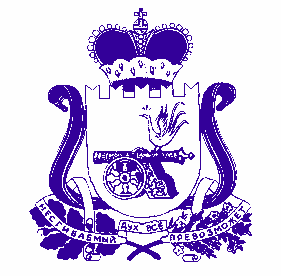 